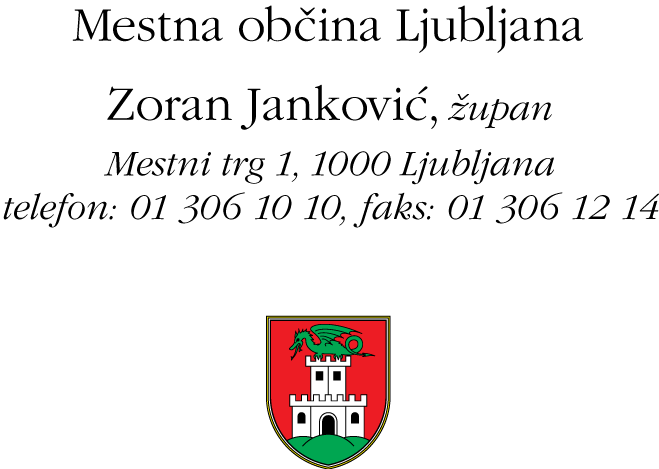 Mestna občina Ljubljana skladno z določili 8. člena Zakona o volilni in referendumski kampanji (Uradni list RS, št. 41/07, 103/07 – ZPolS-D, 11/11 in 98/13) ter 17. člena Odloka o oglaševanju (Uradni list RS, št. 10/11 in 38/13)j a v n o     o b j a v l j aPOGOJE  ZA PRIDOBITEV PRAVICE DO UPORABE PLAKATNIH MEST ZA REFERENDUMSKO KAMPANJO ZA REFERENDUM O ZAKONU O SPREMEMBAH IN DOPOLNITVAH ZAKONA O VODAHMestna občina Ljubljana ponuja organizatorjem referendumske kampanje za referendum o Zakonu o spremembah in dopolnitvah Zakona o vodah (v nadaljevanju: organizatorji) naslednje vrste plakatnih mest:tristrane plakatne stebre (za lepljenje plakatov velikosti  0,7 x ),samostoječe ali stenske table (za lepljenje plakatov velikosti 5,1 x  in 4 x ).Plakatna mesta bodo enakomerno razporejena po celotnem volilnem območju Mestne občine Ljubljana.V skladu s 15. členom Odloka o oglaševanju Mestna občina Ljubljana brezplačno zagotovi vsakemu organizatorju referendumske kampanje za referendum o Zakonu o spremembah in dopolnitvah Zakona o vodah predstavitev na sedmih plakatnih mestih za plakatiranje malih plakatov in sedmih plakatnih mestih za velike plakate za čas sedmih dni.Organizatorji morajo posredovati vloge za pridobitev pravice do uporabe plakatnih mest za referendumsko kampanjo za referendum o Zakonu o spremembah in dopolnitvah Zakona o vodah bodisi:z osebno oddajo vloge pri Mestni občini Ljubljana, Mestna uprava, Oddelek za gospodarske dejavnosti in promet, 1000 Ljubljana, Trg MDB 7, v pisarni 203 (II. nadstropje), na vlogi je potrebno navesti oznako »Plakatna mesta za referendum o Zakonu o spremembah in dopolnitvah Zakona o vodah«, najkasneje do 24. 6. 2021 do 9. ure,pisno po pošti na naslov: Mestna občina Ljubljana, Mestna uprava, Oddelek za gospodarske dejavnosti in promet, 1000 Ljubljana, Trg MDB 7, z oznako »Plakatna mesta za referendum o Zakonu o spremembah in dopolnitvah Zakona o vodah«; upoštevale se bodo priporočene pošiljke, z datumom oddaje na pošto z dne 23. 6. 2021 do 23.59 ure, po elektronski pošti na naslov: glavna.pisarna@ljubljana.si, ki morajo biti poslane najkasneje do 24. 6. 2021 do 9. ure.Mestna občina Ljubljana, Mestna uprava, Oddelek za gospodarske dejavnosti in promet, bo organizatorjem razdelila plakatna mesta z javnim žrebanjem.Javno žrebanje bo 29. 6. 2021 ob 9.00 uri v mali sejni sobi, v kleti stavbe, Trg MDB 7, Ljubljana. Plakatiranje na izžrebanih plakatnih mestih se bo lahko začelo zadnji teden pred dnevom volitev.Številka: 3713-35/2021-2Datum: 16. 6. 2021MESTNA OBČINA LJUBLJANAŽupanZoran Janković